Supplementary filesTable S1. Search strategy.Table S2. Quality assessment of included studies using the Newcastle-Ottawa Quality Assessment Form for Cohort StudiesFigure S1: Risk of bias in Cohort studiesA         Definitely No (low risk of bias)              Probably no                       Definitely yes (high risk of bias)                    Probably Yes BDatabaseSearch strategyPubMed87 results: ((("isolated hypothyroxinemia"[Title/Abstract] OR "hypothyroxinemia"[Title/Abstract])) AND ("pregnancy"[Title/Abstract] OR "pregnant women"[Title/Abstract] OR "maternal"[Title/Abstract] OR "gestational"[Title/Abstract])) AND ("adverse pregnancy outcomes"[Title/Abstract] OR "pregnancy outcomes"[Title/Abstract] OR "pregnancy complications"[Title/Abstract] OR "abortion"[Title/Abstract] OR "miscarriage "[Title/Abstract] OR "pregnancy loss"[Title/Abstract] OR "fetal death"[Title/Abstract] OR "stillbirth"[Title/Abstract] OR "preeclampsia"[Title/Abstract] OR "gestational hypertension"[Title/Abstract] OR "PIH"[Title/Abstract] OR "gestational diabetes"[Title/Abstract] OR "hemorrhage"[Title/Abstract] OR "postpartum hemorrhage"[Title/Abstract] OR "PPH"[Title/Abstract] OR "Placenta abruption"[Title/Abstract] OR "placenta previa"[Title/Abstract] OR "preterm"[Title/Abstract] OR "premature rupture of membrane"[Title/Abstract] OR "PROM"[Title/Abstract] OR "Intra uterine growth restriction"[Title/Abstract] OR "IUGR"[Title/Abstract] OR "small for gestational age"[Title/Abstract] OR "Low birth weight"[Title/Abstract] OR "LBW"[Title/Abstract] OR "oligohydramnios"[Title/Abstract] OR "Apgar"[Title/Abstract] OR "fetal distress"[Title/Abstract] OR "neonatal distress"[Title/Abstract] OR "RDS"[Title/Abstract] OR "neonatal death"[Title/Abstract] OR "neonatal mortality"[Title/Abstract] OR "neonatal admission"[Title/Abstract] OR "NICU admission"[Title/Abstract] OR "malformation"[Title/Abstract] OR "anomalies"[Title/Abstract])Scopus177 results ( TITLE-ABS-KEY ( ( "isolated hypothyroxinemia"  OR  "hypothyroxinemia " )  AND  ( "pregnancy"  OR  "pregnant women"  OR  "maternal"  OR  "gestational" ) ) )  AND  ( ( TITLE-ABS-KEY ( "adverse pregnancy outcomes"  OR  "pregnancy outcomes"  OR  "pregnancy complications"  OR  "abortion"  OR  "miscarriage "  OR  "pregnancy loss"  OR  "fetal death"  OR  "stillbirth"  OR  "preeclampsia"  OR  "gestational hypertension"  OR  "PIH" ) )  OR  ( TITLE-ABS-KEY ( "gestational diabetes"  OR  "hemorrhage"  OR  "postpartum hemorrhage"  OR  "PPH"  OR  "Placenta abruption"  OR  "placenta previa"  OR  "preterm"  OR  "premature rupture of membrane"  OR  "PROM"  OR  "Intra uterine growth restriction"  OR  "IUGR"  OR  "small for gestational age"  OR  "Low birth weight"  OR  "LBW"  OR  "oligohydramnios"  OR  "Apgar"  OR  "fetal distress"  OR  "neonatal distress"  OR  "RDS"  OR  "neonatal death"  OR  "neonatal mortality"  OR  "neonatal admission"  OR  "NICU admission"  OR  "malformation"  OR  "anomalies" ) ) )  AND  ( LIMIT-TO ( DOCTYPE ,  "ar" ) )  AND  ( LIMIT-TO ( LANGUAGE ,  "English" ) )Author, yearsSELECTIONSELECTIONSELECTIONSELECTIONCOMPARABILITY Outcome Outcome OutcomeTotal scoresqualityAuthor, yearsRepresentativeness of the exposed cohortSelection of the non-exposed cohortAscertainment of exposureDemonstration that outcome of interest was not present at start of studyComparability of cohorts on the basis of the design or analysis controlled for confoundersAssessment of outcomeWas follow-up long enough for outcomes to occurAdequacy of follow-up of cohortsTotal scoresqualityPop et al. (2004)111100116ModerateHamme et al., (2009)001121117HighGong et al. (2019)111121119HighSu et al. 
(2019)001111116ModerateCasey et al. (2007)111121119HighKorevaar et al. (2013)111121119HighMedici et al., (2014)111121119HighRosario et al., (2018)00111111		6ModerateCleary-Goldman et al., (2008)111121119HighLeon et al., (2015)111121119HighSu et al., (2011)111121119HighMannisto et al., (2010)111121119HighZhu et al., (2018)111121119HighOng et al., (2014)111111118HighBreathnach et al. (2013)001111116ModeratetypeAuthors, yearsWas selection of exposed and non‐exposed cohorts drawn from the same population?Can we be confident in the assessment of exposure?Can we be confident that the outcome of interest was not present at start of study?Did the study match exposed and unexposed for all variables that are associated with the outcome of interest or did the statistical analysis adjust for these prognostic variables?Can we be confident in the assessment of the presence or absence of prognostic factors?Can we be confident in the assessment of outcome?Was the follow up of cohorts adequate?CohortPop et al. (2004)CohortHamme et al., (2009)CohortGong et al. (2019)CohortSu et al. (2019)CohortCasey et al. (2007)CohortKorevaar et al. (2013)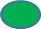 CohortMedici et al., (2014)CohortRosario et al., (2018)CohortCleary-Goldman et al., (2008)CohortLeon et al., (2015)CohortSu et al., (2011)CohortMannisto et al., (2010)CohortZhu et al., (2017)CohortOng et al., (2014)CohortBreathnach et al. (2013)